Установка обновления ПО «ВистаСтатус» до версии 1.23Сделайте резервную копию папки с программойРаспакуйте файлы из архива в рабочую папку программы, заместив старые.Войдите в программу, чтобы проверить ее работоспособностьЧто нового в версии 1.23:Исправлена ошибка в режиме «История родов», приводившая к сбою при добавлении (или редактировании) истории родов для истории болезни (обращения), в мероприятиях «Поступление» и «Движение» которой не заполнены поля «Диагноз приемного отделения» и «Диагноз».Настройка автоматического заполнения свойств врачебных осмотров.При создании врачебных осмотров иногда возникает ситуация, когда при создании нового осмотра необходимо в некоторые его свойства вставлять сведения о пациенте или об истории болезни.Программа позволяет делать это автоматически. Рассмотрим подобную ситуацию на примере осмотра – эпикриза.Допустим, что при создании осмотра – эпикриза в секцию «пациент» необходимо автоматически добавлять ФИО и дату рождения пациента.Необходимо провести настройки в справочнике «Учет - типы действий». Для этого, откройте этот справочник в программе СМСО: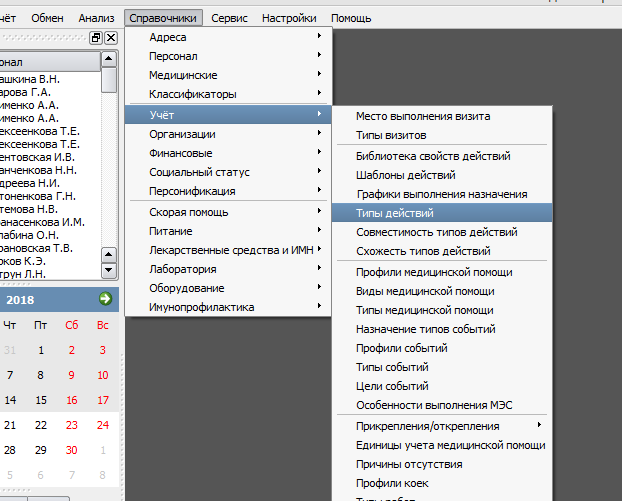 В появившемся окне справочника необходимо найти и выделить действие осмотра – эпикриза: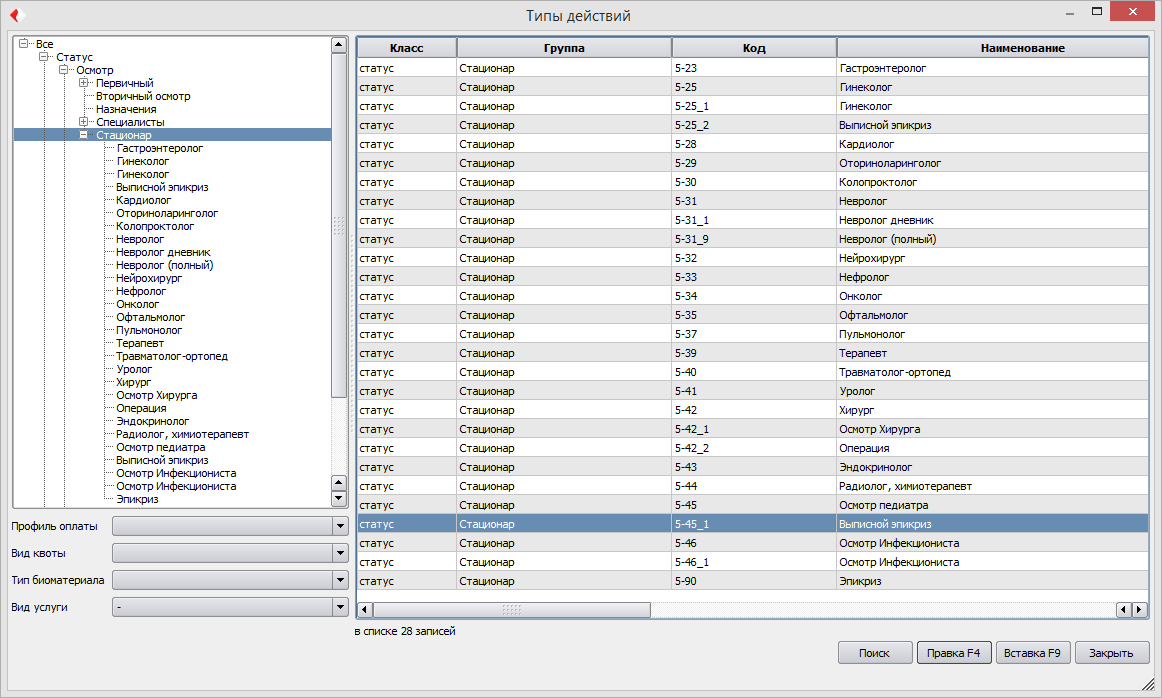 Далее, вызовите редактор типа действия, нажав клавишу F4 либо сделав двойной щелчок по выделенной строке: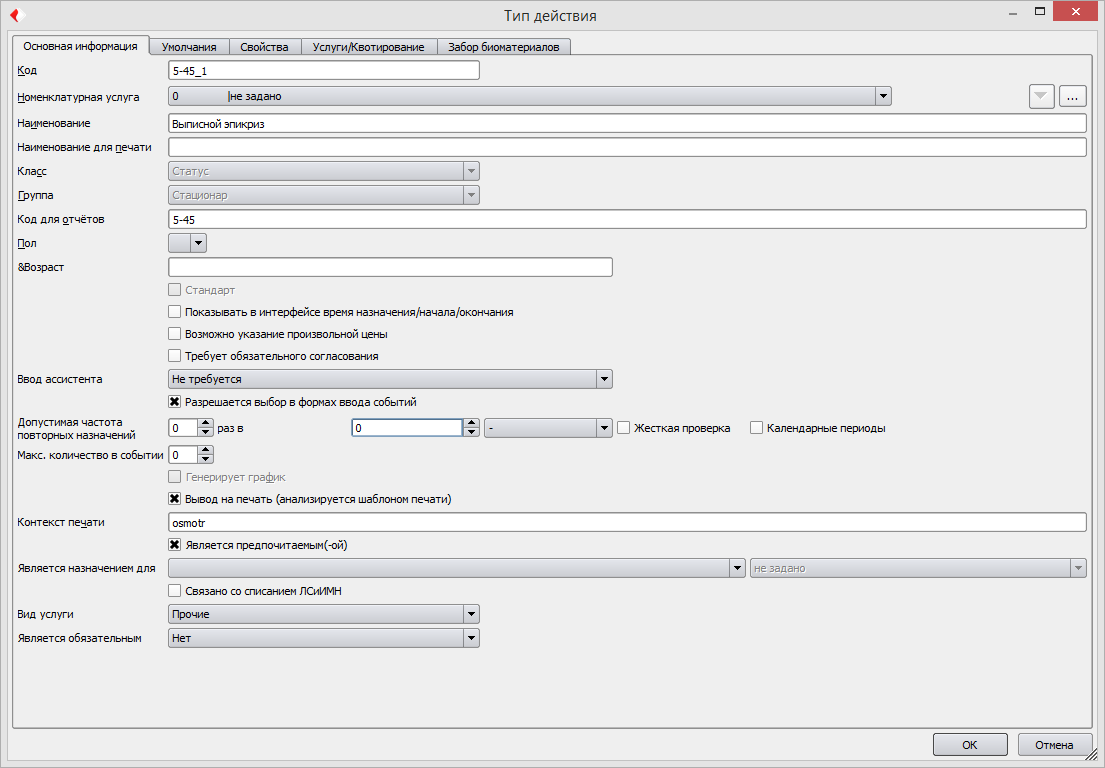 Переключитесь на закладку «Свойства»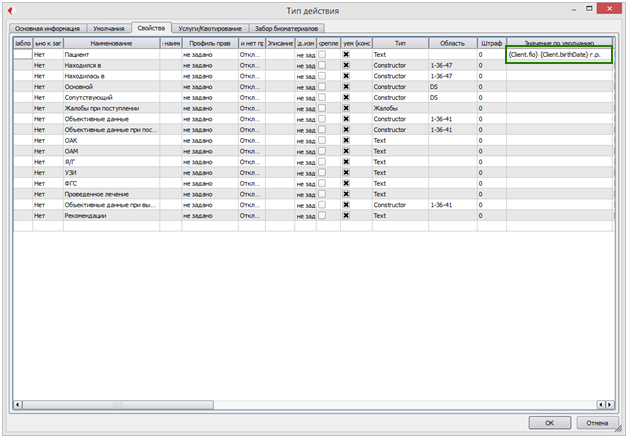 Для строки «Пациент» заполните колонку «Значение по умолчанию» используя поля подстановки. Полный список полей и их значений приведён ниже:После заполнения колонки «значение по умолчанию» нажмите кнопку ОК в нижней части редактора и сохраните изменения. Закройте окно справочника «типов действий». После проведения описанных выше настроек, при добавлении новых эпикризов в историю болезни, свойство «пациент» будет автоматически заполняться ФИО пациента и его датой рождения. Поля подстановки для колонки "Значение по умолчания" в списке свойств (редактор типа действия для осмотров и эпикризов)Поля подстановки для колонки "Значение по умолчания" в списке свойств (редактор типа действия для осмотров и эпикризов)Для сведений о пациентеДля сведений о пациентеПоле подстановкиЗначение поля{Client.lastName}Фамилия{Client.firstName}Имя{Client.patrName}Отчество{Client.birthDate}Дата рождения{Client.birthTime}Время рождения{Client.deathDate}Дата смерти{Client.SNILS}СНИЛС{Client.bloodDate}Дата определения группы крови{Client.bloodNotes}Примечания по группе крови{Client.growth}Рост{Client.weight}Вес{Client.embryonalPeriodWeek}Неделя эмбрионального развития{Client.birthPlace}Место рождения{Client.diagNames}Диагнозы{Client.chartBeginDate}{Client.notes}Примечания по пациенту в целом{Client.fio}ФИО{Client.age}Возраст{Client.gender}Пол{Client.address}Адрес{Client.document}Сведения о документе, удостоверяющем личность{Client.policy}Сведения о полисе ОМС{Client.bloodTypeName}Наименование группы крови полное{Client.allergy}Аллергические реакции{Client.work}Место работы{Client.phone}Телефон{Client.policyNumber}Номе полиса ОМС{Client.policySerial}Серия полиса ОМС{Client.policyBegDate}Дата выдачи полиса ОМС{Client.policyEndDate}Дата прекращения действия полиса ОМС{Client.policyInsurer}Страховая компания{Client.bloodGroup}Группа крови{Client.resus}Резус фактор{Client.intolerance}Индивидуальная лекарственная непереносимость Для сведений об истории болезниДля сведений об истории болезни{Event.MKB}МКБ{Event.diagName}Наименование диагноза{Event.eventResult}Результат обращения{Event.setDoctorFio}ФИО направившего врача{Event.setDoctorSpec}Специальность направившего врача{Event.setDoctorPost}Должность направившего врача{Event.execDoctorFio}ФИО лечащего врача{Event.execDoctorSpec}Специальность лечащего врача{Event.execDoctorPost}Должность лечащего врача{Event.bedDays}Койко - дней проведено{Event.allDiagnosis}Все диагнозы по истории болезни{Event.mainDiagnos}Основной диагноз{Event.finalDiagnos}Заключительный диагноз{Event.additionalDiagnos}Сопутствующий диагноз{Event.complicateDiagnos}Осложняющий диагноз{Event.statusAbuse}Жалобы{Event.statusDiagnos}Диагноз из последнего статуса{Event.statusAnVitae}Ан.vitae{Event.statusAnVitae1}Анамнез жизни (ан.vitae){Event.statusAnMorbi}Ан.morbi{Event.statusAnMorbi1}Анамнез заболевания (ан.morbi){Event.statusObjective}Объективно{Event.statusDiagnostic}Обследование{Event.statusHealing}Назначения{Event.statusAdditional}Дополнительные данные{Event.receiveDateTime}Дата поступления